Materiały dla Rodziców do wykorzystania w czasie zawieszenia zajęć 
w przedszkolu na podstawie Planu pracy nauczyciela, Programu Wychowania Przedszkolnego i Kart Pracy „Odrywam siebie”
 wyd. MAC EdukacjaCzwartek, 15.04.2021Temat kompleksowy: Chciałbym być kosmonautąTemat: Dzień i noc1. Zabawa słowna Sufit – nos – podłoga.Rodzic prosi dziecko aby  uważnie słuchało co mówi i wykonywało jego polecenia. Następnie kilka razy pokazuje i wymienia nazwy, np.: nos, podłoga, sufit. Po kilku razach udaje, że się myli – mówi np. nos, a jednocześnie pokazuje sufit. Zadaniem dziecka jest wychwycenie błędu. Zabawę prowadzi się przez około 2 minuty.2. Ćwiczenia słuchowe Zaklaszcz tak jak ja.Dziecko słucha prostych układów rytmicznych wyklaskiwanych przez Rodzica; 
powtarzają je.3. Zabawa dydaktyczna Co robimy w dzień? Co robimy w nocy?Zabawa pantomimiczna Co można robić w dzień?Rodzic pokazuje różne czynności, a dziecko odgaduje, co dzisiaj robił. Następnie dzieckopokazuje wykonywane przez siebie czynności, a Rodzic odgaduje, co to za czynności.Zabawa orientacyjno-porządkowa Dzień – noc.Dziecko spaceruje po pokoju. Na hasło Dzień naśladuje zabawy piłką (np. odbijanie, rzucanie), na hasło Noc – układa się na dywanie i udaje, że zasypia.Ćwiczenia klasyfikacyjne.Obrazki, kartoniki z obrazkami słońca lub księżyca.-  zał. nr 1.Dziecko ogląda obrazki i umieszcza je przy kartonikach z obrazkami słońca lub księżyca w zależności od tego, czy dana sytuacja ma miejsce w dzień czy w nocy.Ćwiczenie graficzne Promienie słońca.Kartka z żółtym kołem, żółta kredka.Dziecko dorysowuje żółtą kredką promyki (kreski różnej długości) dookoła symbolizującegosłońce koła wyciętego z żółtego papieru i naklejonego na kartce.4. Zabawy na świeżym powietrzu.Zabawa ruchowa Zabawy kosmonautów.Dziecko maszeruje po wyznaczonym terenie. Podczas przerwy wykonuje polecenia Rodzica, np.:− stanie na jednej nodze,− podskoki obunóż w miejscu,− przeskakiwanie z nogi na nogę,− podskoki w parze z Rodzicem,− skłony i wyprosty.5. Zabawa rozwijająca inwencję twórczą Nasze statki kosmiczne.Paski bibuły.Dziecko układa na dywanie statki kosmiczne z pasków bibuły różnej długości i szerokości,w różnych kolorach (według własnych pomysłów). Ogląda powstałe kompozycje;wymyśla nazwy planet, na które poleciałby takimi statkami.6. Dla chętnych:- Karta pracy - zał. nr 2Połącz ze sobą odpowiednie części obrazka.- Karta pracy - zał. nr 3Wypełnij puste pola odpowiednim kolorem.Zał. nr 1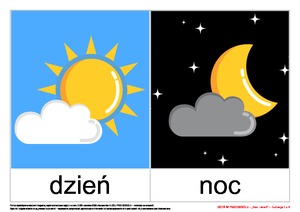 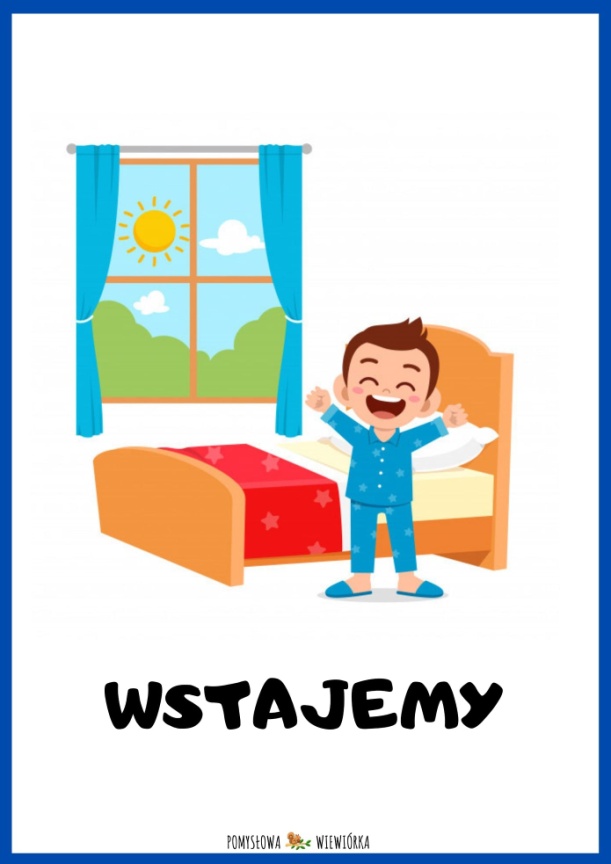 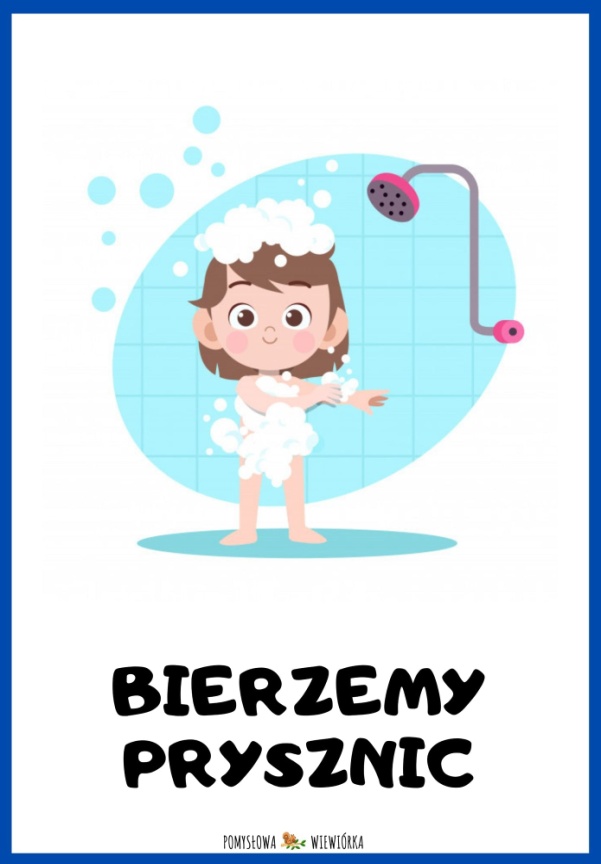 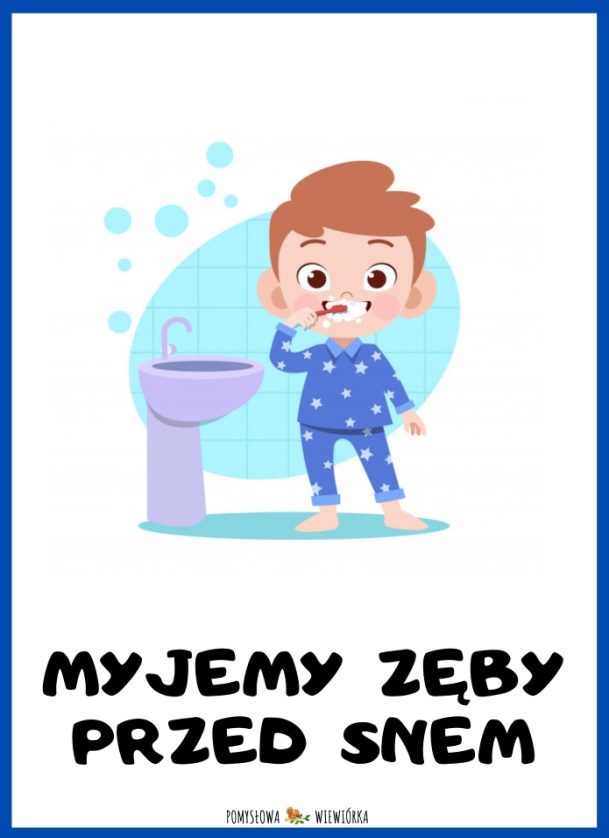 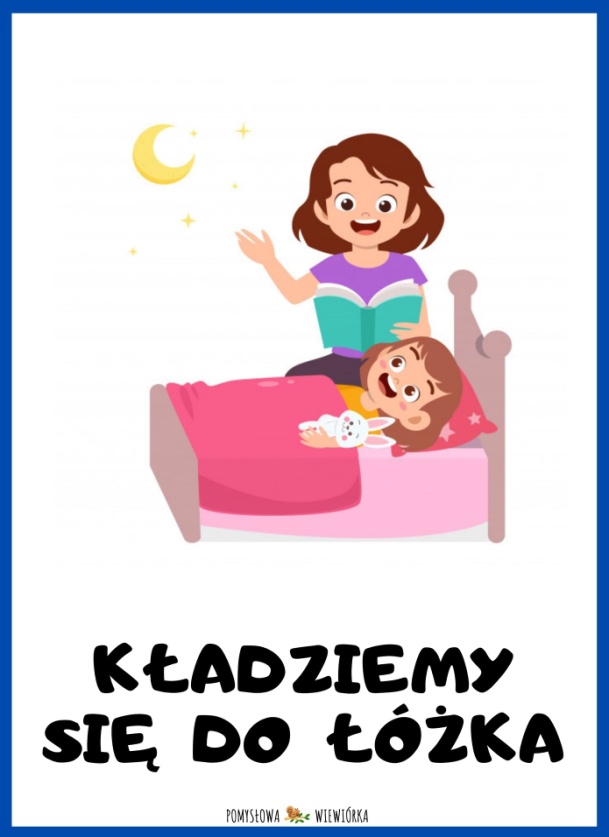 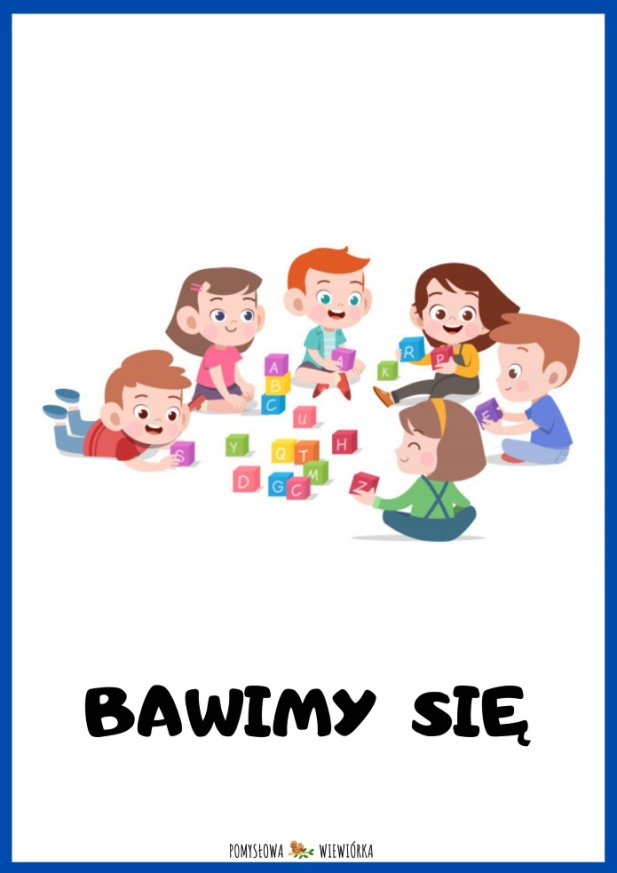 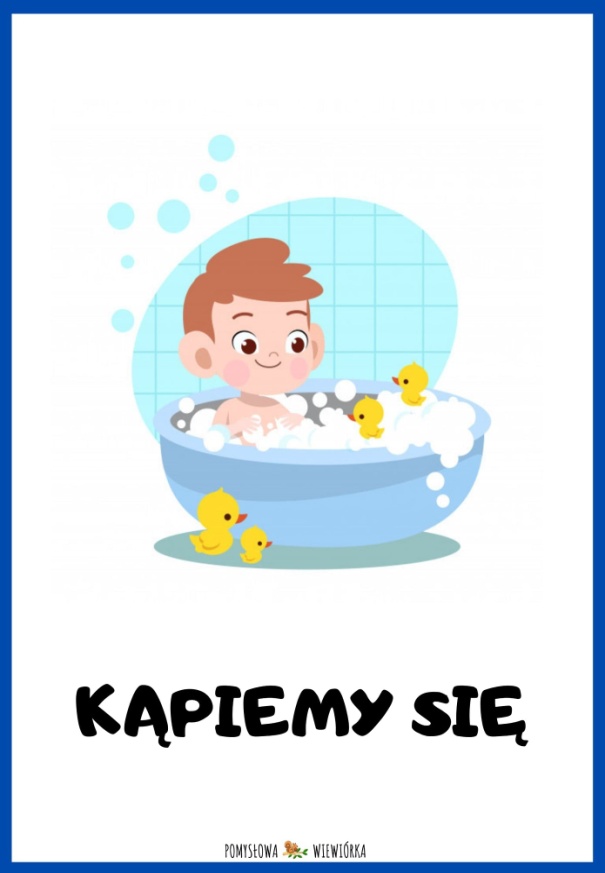 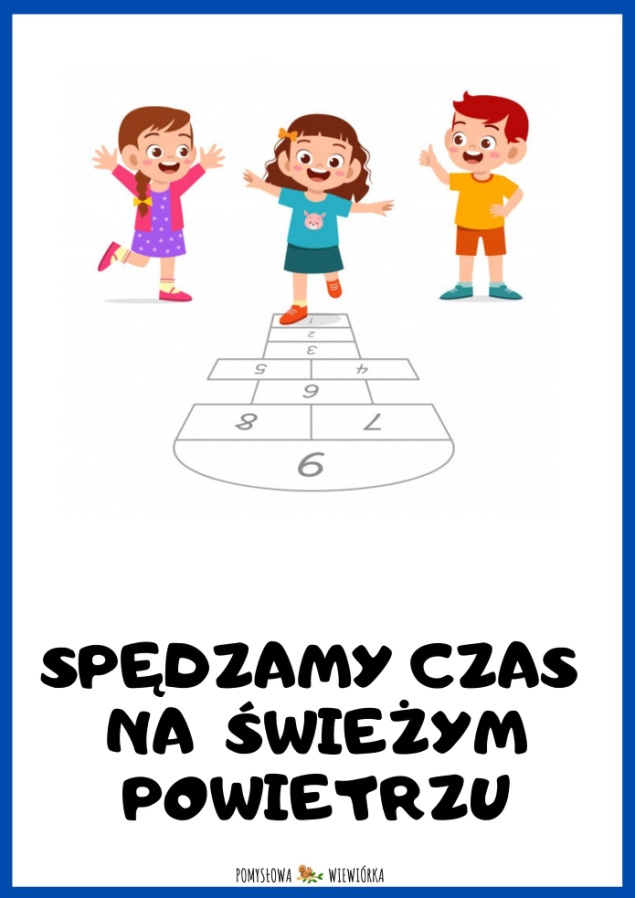 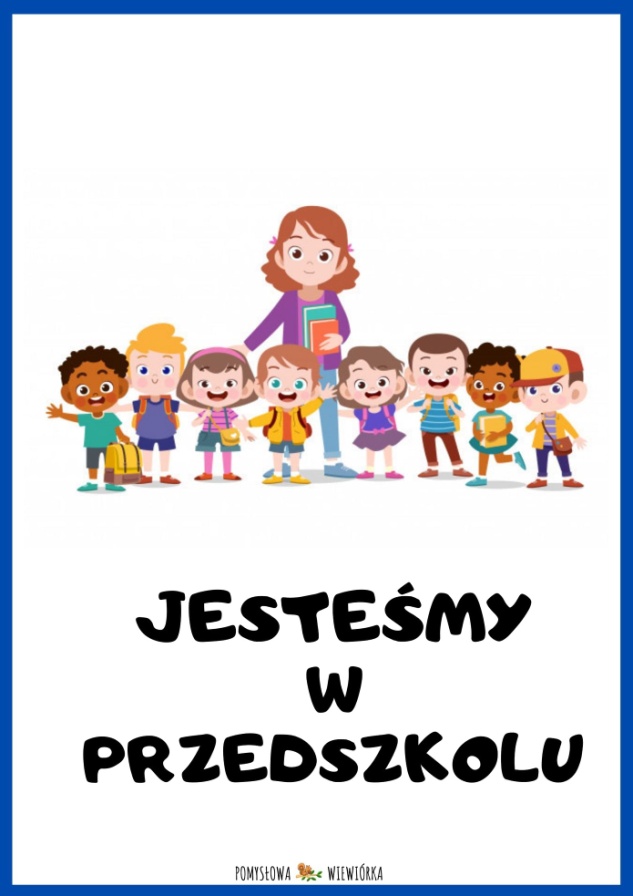 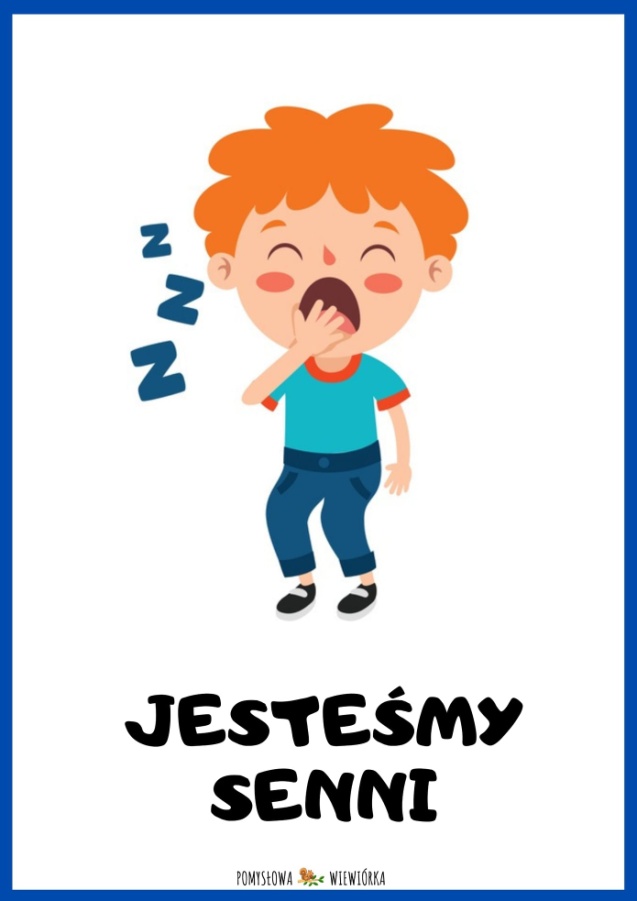 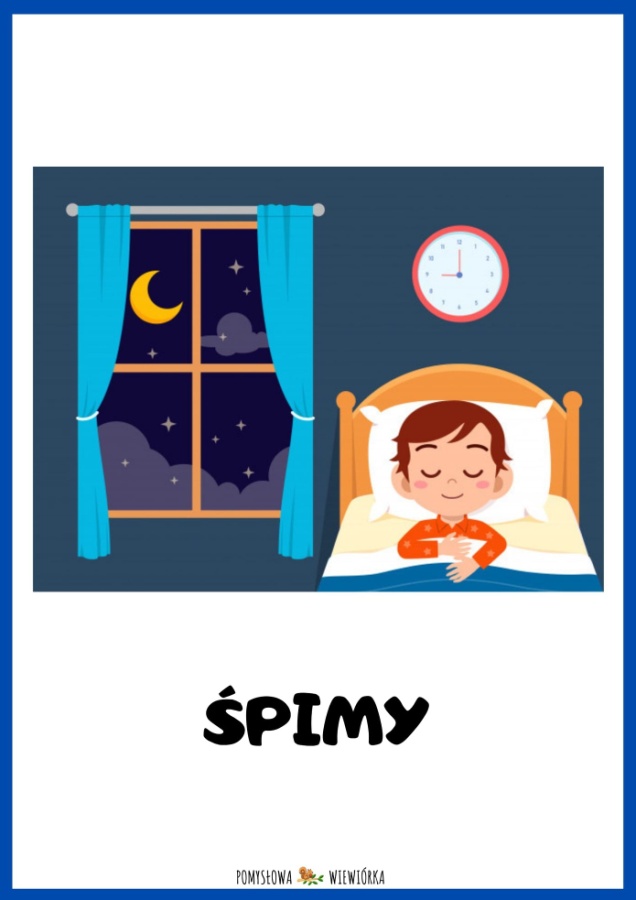 Zał. nr 2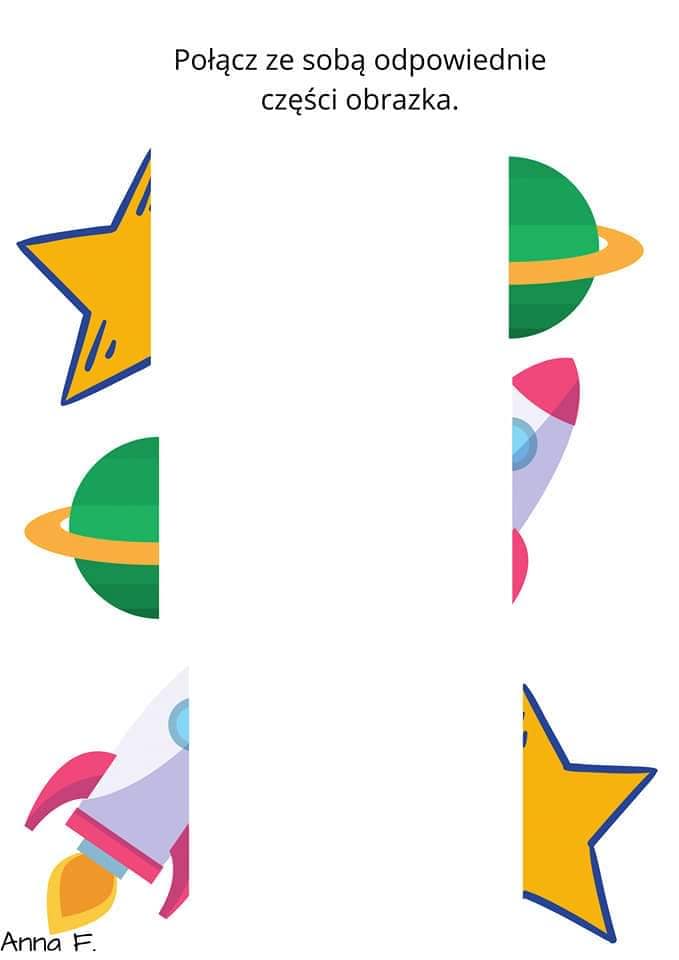 Zał. nr 3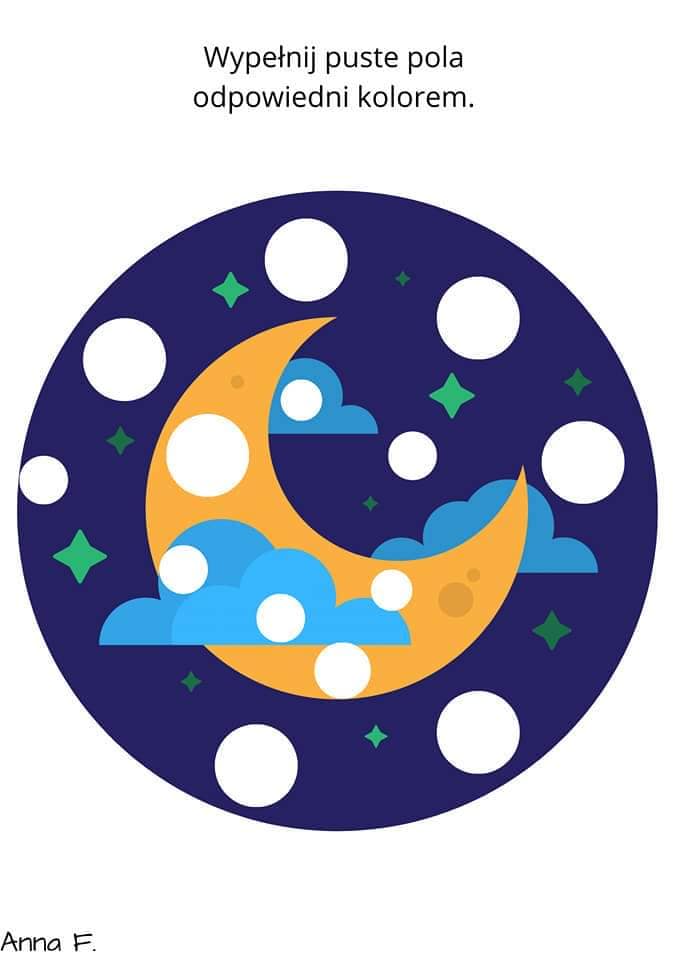 